Plavání ve školním roce 2021/2022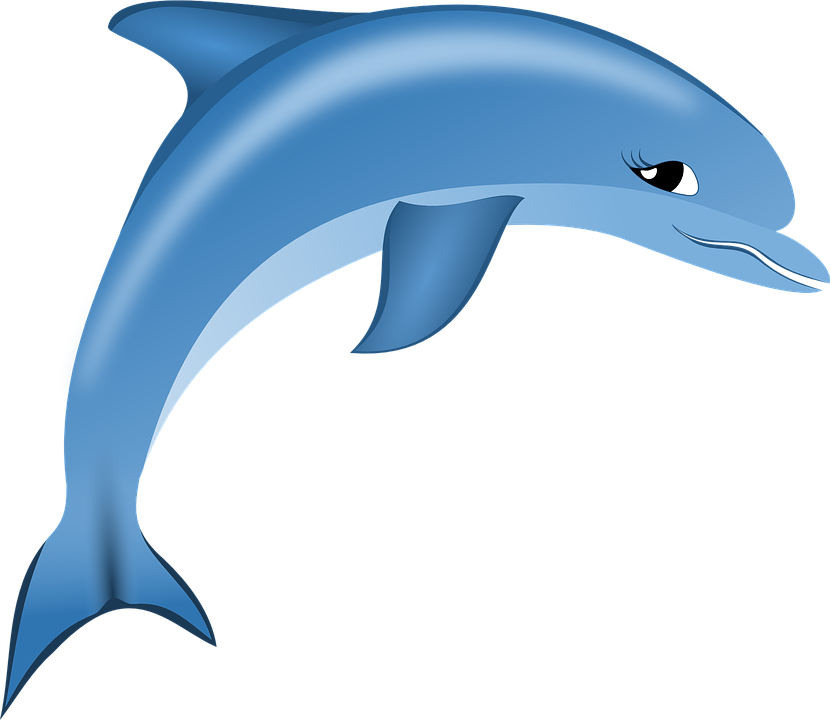 Plavání se bude konat v 1. pololetí,1x týdně, a to ve středu dopoledne (1. lekce proběhne 8. 9.). Plavání je určeno pouze pro předškoláky. Plavat jezdíme do bazénu Lagoon Letňany.Cena za 17 lekcí včetně autobusové dopravy je 2.050,- Kč – 2.250,- Kč za 1dítě. Cena se odvíjí od počtu přihlášených dětí, bude tedy ještě upřesněna. Maximální počet dětí, které můžeme přijmout, je 24 dětí. Přihlašujte se u pí. uč. Kaslové ve třídě Pejsci. U paní učitelky také získáte podrobnější informace.Platbu v hotovosti vybírá paní učitelka Kaslová ve třídě Pejsci ve dnech 6. 9. odpoledne a 7. 9. ráno nebo po obědě. Děti, kterým již bylo 6 let, budou muset mít test na C19 nebo od rodičů podepsané čestné prohlášení. Formulář tohoto prohlášení obdržíme a dáme rodičům k dispozici.